21.05.2020 czwartekUpominki dla rodzicówCele: rozwijanie sprawności manualnej, usprawnianie narządów artykulacyjnych1. Gimnastyka buzi i językaMama, tata oraz dzieci (dotykanie na zmianę końcem języka górnych i dolnych zębów)To rodzina cała (rysowanie końcem języka koła przy zamkniętych wargach)Buziaki dla mamy (posyłanie buziaków w jedną i drugą stronę)Buziaki dla tatyZabawa wspaniała (na wydechu dzieci mówią „aaaaach”)2. Moja mama, mój tata – zabawa plastyczna. Ozdabianie sylwet wg własnego pomysłu ( np. kolorowy papier, wełna, kawałki materiałów)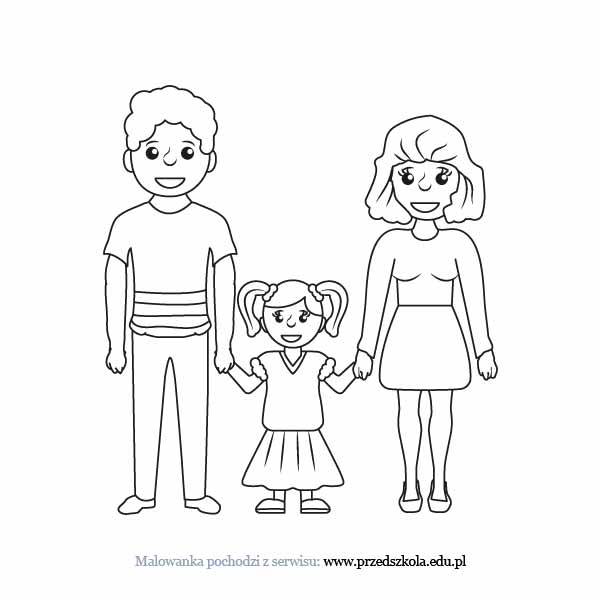 3. Zabawa taneczna przy piosence Moja wesoła rodzinka4. Kwiatki dla mamy i taty – kolorowanka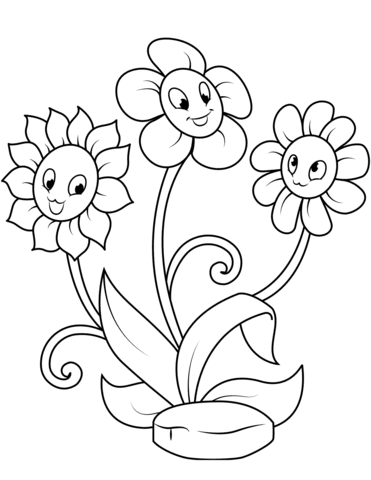 